Музыкальный залПредназначен для проведения музыкальных занятий, праздников, развлечений, общественных мероприятий дошкольного учреждения, семинаров, презентаций.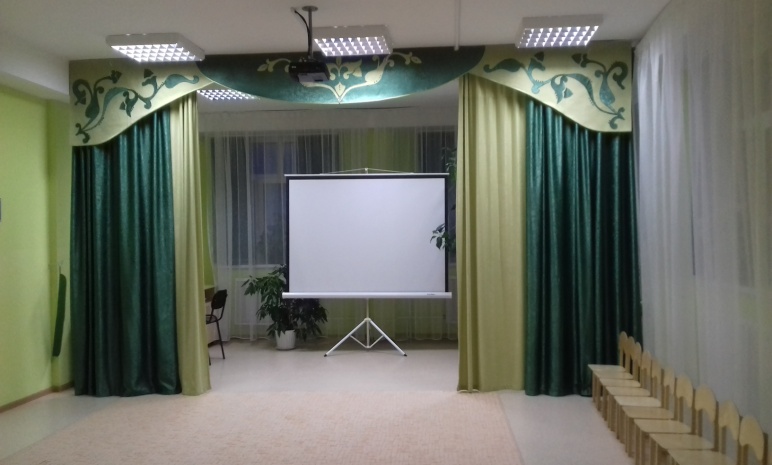 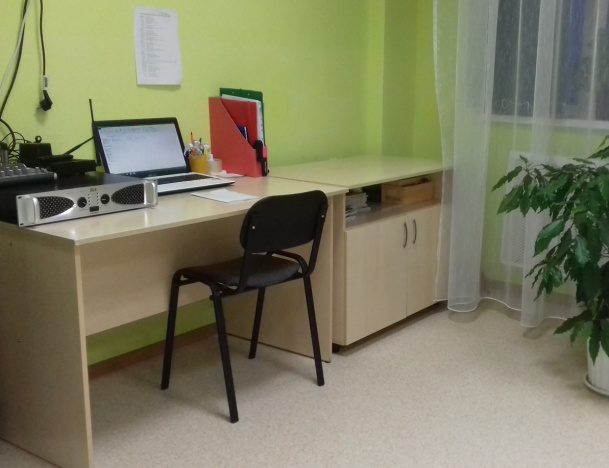 Материально-техническое обеспечение Методическое обеспечение Комплексные занятия « По программе от рождения до школы» группа раннего возраста ( от 2 до 3 лет) под редакцией Н. Е. Вераксы, Т.С. Комаровой, М. А. Васильевой.Комплексно – тематическое планирование «« По программе от рождения до школы»  младшая группа в ( от 3 до 4 лет) под редакцией Н. Е. Вераксы, Т.С. Комаровой, М. А. Васильевой.Комплексно – тематическое планирование «« По программе от рождения до школы»  средняя группа в ( от 4 до 5 лет) под редакцией Н. Е. Вераксы, Т.С. Комаровой, М. А. Васильевой.Комплексно – тематическое планирование «« По программе от рождения до школы»  старшая группа в ( от 5 до 6 лет) под редакцией Н. Е. Вераксы, Т.С. Комаровой, М. А. Васильевой.Комплексно – тематическое планирование «« По программе от рождения до школы»  подготовительная группа в ( от 6 до 7 лет) под редакцией Н. Е. Вераксы, Т.С. Комаровой, М. А. Васильевой.Перечень нормативных и нормативно-методических документовМеждународное законодательствоВсемирная декларация об обеспечении выживания, защиты и развития детей, 1990.Детский фонд ООН ЮНИ СЕФ. Декларация прав ребенка, 1959.Конвенция ООН о правах ребенка, 1989.Указы Президента РФУказ Президента РФ от 01.06.2012 г. No761 «О Национальной стратегии действий в интересах детей на 2012–2017 годы».Указ Президента РФ от 07.052012 г. No599 «О мерах по реализации государственной политики в области образования и науки».Федеральные законыФедеральный закон РФ от 29.12.2012 г. No 273-ФЗ «Об образовании в Российской Федерации». Федеральный закон РФ от 29.12.2010 г. No 436-ФЗ «О защите детей от информации, причиняющей вред их здоровью и развитию» (вступил в силу с 01.09.2012 г.)Федеральный закон РФ от 08.05.2010 г. No83-ФЗ «О внесении изменений в отдельные законодательные акты Российской Федерации в связи с совершенствованием правового положения государственных (муниципальных) учреждений».Приказы, постановления, письмаи другие документы федерального уровняЕдиный квалификационный справочник должностей руководителей, специалистов и служащих (раздел «Квалификационные характеристики должностей работников образования») от 26.08.2010 г. No 761н.Методические рекомендации по проведению независимой системы оценки качества работы образовательных организаций (утверждено Минобрнауки РФ 14.10.2013 г.).Постановление Минтруда РФ от 21.04.1993 г. No 88 «Об утверждении Нормативов по определению численности персонала, занятого обслуживанием дошкольных учреждений (ясли, ясли-сады, детские сады)».Постановление Правительства РФ от 15.04.2014 г. No 295 «Об утверждении государственной программы Российской Федерации «Развитие образования» на 2013–2020 годы».Письмо Минобрнауки РФ от 10.01.2014 г. No 08-10 «О необходимости проведения ряда мероприятий по обеспечению введения Федерального государственного образовательного стандарта дошкольного образования».Письмо Минобрнауки РФ от 28.02.2014 г. No 08-249 «Комментарии к ФГОС дошкольного образования».Письмо Министерства образования и науки РФ от 01.10.2013 г. No 08-1408 «О направлении методических рекомендаций по реализации полномочий органов государственной власти субъектов Российской Федерации»Письмо Рособрнадзора от 07.02.2014 г. No 01-52-22/05-382 «О дошкольных образовательных организациях».Приказ Минобрнауки РФ от 18.02.2013 г. No 98 «О рабочей группе по разработке порядка разработки примерных основных образовательных программ, проведения их экспертизы и ведения реестра примерных основных общеобразовательных программ».Приказ Минобрнауки РФ от 07.04.2014 г. No 276 «Об утверждении порядка проведения аттестации педагогических работников организаций, осуществляющих проведение образовательной деятельности».Приказ Минобрнауки РФ от 17.10.2013 г. No 1155 «Об утверждении федерального государственного образовательного стандарта дошкольного образования».Приказ Минобрнауки РФ от 30.08.2013 г. No 1014 «Об утверждении Порядка организации и осуществления образовательной деятельности по основным общеобразовательным программам — образовательным программам дошкольного образования».Приказ Министерства труда и социальной защиты РФ No 544н от 18.10.2013 г. «Об утверждении профессионального стандарта «Педагог» (педагогическая деятельность в сфере дошкольного, начального общего, основного общего, среднего общего образования) (воспитатель, учитель)».Санитарно-эпидемиологические требования к устройству, содержанию и организации режима работы в дошкольных организациях —СанПиН 2.4.1.3049-13.Перечень литературных источниковЗацепина М.Б. Музыкальное воспитание в детском саду. Комарова Т. С. Развитие художественных способностей дошкольников.Белкина С.И. Музыка и движение.ПомещениеФункциональное использованиеОснащениеМузыкальный залЗанятия по музыкальному воспитаниюИндивидуальные занятияТематические досугиРазвлеченияТеатральные представленияПраздники и утренникиЗанятия по хореографииУтренняя гимнастикаРазминка после дневного снаДополнительные образовательные услугиРодительские собрания и прочие мероприятия для родителейРодительские собрания и прочие мероприятия для родителейБиблиотека методической литературы, сборники нотВидеопроектор стационарныйЭкран переноснойНоутбук Музыкальный центрПианиноСинтезаторРазнообразные музыкальные инструменты для детейПодборка аудио кассет с музыкальными произведениямиРазличные виды театровШирма для кукольного театраДетские стульяКостюмернаяХранение атрибутов и костюмовШкаф для используемых пособий, игрушек, атрибутов и прочего материала